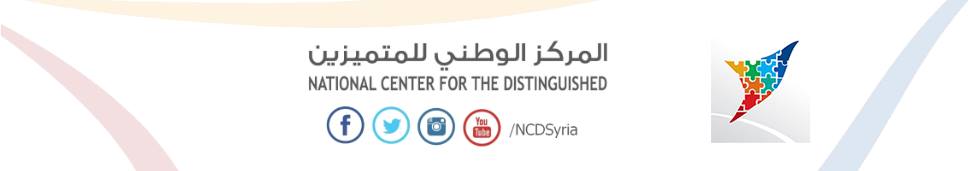  المقدمة: دراسة الحياة من منظور المستقبلنعمل اليوم من اجل الغد ومن اجل الغد نحيا فما بين الإنسان والغد صراع وسباق لا ينتهي ولكن مهما حاول الإنسان الإمساك بخيط من الغد فهو لن يستطيعإن حياة الإنسان تنقسم في ثلاثة أزمنة:1-الماضي وهو عماد الحاضر 2-الحاضر: وهو سبيل المستقبل 3-المستقبل؟؟؟؟؟؟؟ويبقى عقل الإنسان يحاول الكشف عن المستقبل بشتى الطرقإن السائد في عصرنا هو دراسة المستقبل من منظور العلوم الطبيعية والاجتماعية فدراسة المستقبل في علوم هو دراسة المظاهر الطبيعية وإمكانية حدوثها أي انه يدرس التنبؤ العلمي لكثير من الظواهرأما من الناحية الدينية فنتحدث عن نهاية حياة الإنسان وعن يوم الحساب وعن أمور غيبيةومن ناحية التاريخ يتم دراسة الآفاق المحتملة لنطور المجتمعات والحضارات الإنسانية وفقا لنظريات نشوء الحضارات وانهيارهاومن نواحي أخرى تختلف المواضيع وطرائق التفكير المستقبلي فتتداخل دراسة المستقبل في حقول معرفية عديدةولكن ما هو المستقبل من المنظور الفلسفي؟؟؟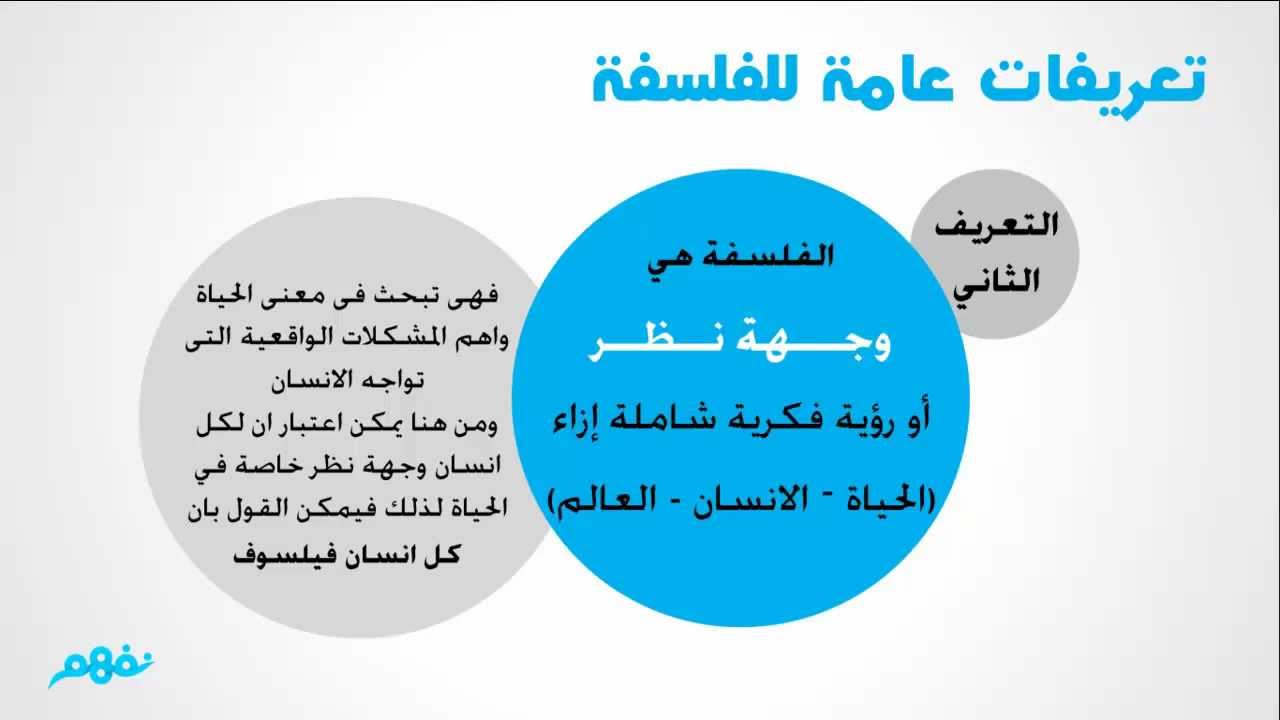  الفصل الأول: المستقبل ودراسته من المنظور الفلسفي المستقبل: هو الأفق التي نتجه إليها للحظة الراهنة وهو جزء من الزماندراسة المستقبل: هي دراسة آفاق التنبؤ الإنساني وتحليل لطرائق التفكير بالمستقبل وليس آراء وحسب كما يظن بعض الناسدراسة الفلسفة للمستقبل: هي دراسة ذات طابع كلي له فهي تدرس المستقبل بوصفه جزءا ًمن كينونة الإنسان التي تتحرك بين قطبين:1-الماضي وما فيه من حوادث توجه (الأنا)2-المستقبل: المستقبل القريب: أي الحاضر لأننا لا نستطيع الإمساك به              المستقبل البعيد: يمثل بعداً جوهريا من وجود الإنسانإذا دراسة المستقبل من الناحية الفلسفية: هي دراسة مبادئ وتحليل نتائج1-دراسة مبادئ: أو دراسة فرضيات تصورنا للمستقبل والتحقق من صحة أو عقلانية هذه المبادئ2-تحليل نتائج: أي دراسة أبعاد هذه المبادئ وكل ما يترتب عليها من تصورات وأفكار.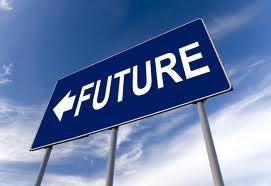 التوثيق: الموقع الإلكتروني www.syr-res.com بتصرفالفصل الثاني: ثقافة الزمن وعلاقتها بالمستقبل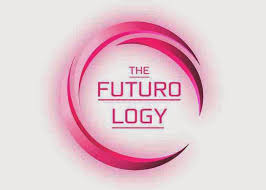 يستخدم الإنسان الزمن كأداة للبناء ويضع فرضيات عديدة ناتجة عن تصوره للمستقبل ولكنه لا يلاحظ أنه يقتل الوقت بما لا يفيد ولا يؤدي إلى تراكم الجهد الإنساني في بناء العالم والذات الإنسانيةفاستخدام الزمان يحتاج وعياً به فنظرة الإنسان للمستقبل مرتبطة أشد الارتباط بنظرته للزمن فنحن نحتاج لدراسة الطابع الأنطولوجي للزمن أولا لأن دراسة المستقبل هي تحليل لثقافة الزمن في المجتمعات الإنسانية فهو قد جاء تلبية لحاجة الإنسان من أجل أن يفسر وجوده وسط هذه التغييرات السياسية والاجتماعية والعلمية الجديدة فكلما تغيرت الظروف المحيطة تغيرت نظرة الإنسان إلى ذاته وازدادت أسئلته المرتبطة به وبالحياة والموت والأوضاع المحيطة فلم تعد الكتابات والنظريات الأخلاقية كافية للإجابة عن هذه الأسئلة فالدراسات الأخلاقية بدأت تتفرع إلى فروع عديدة تزداد بتقدم الزمن منها الأخلاق الطبية وأخلاق الهندسة الوراثية وأخلاقيات علوم الحياة وأخلاقيات المال والأعمال فتم تجاوز النظرة الشمولية التي كانت تهمل التفاصيل المختلفة في الحياة الإنسانية                                                                                                              الصفحة الثالثة/كتاب الدكتور رمضان بسطاويسي محمد "الفلسفة والمستقبل بتصرفالفصل الثالث: ثقافة الزمن الحضارات القديمة والمعاصرة ومنهجيتها في البحث في المستقبلليس هناك حضارة لم تهتم بالمستقبل ولكل حضارة مفاهيمها حول المستقبل لان هناك ارتباط بين المستقبل والزمان ذلك لان الحاضر ليس له وجود دائم إنما هو معبر مؤقت نحو المستقبل وهو ثوانٍ من الماضي وثوانٍ من المستقبل أما الماضي فهو مرحلة يتم تصورها ذهنياً قد حدثت منذ ثواني قليلةولذلك فإن نظرة المجتمعات للماضي وعناصر استمراره هو الذي يحدد نظرتها إلى المستقبلفثقافة الزمان لها حضور قوي في الحضارات القديمة والمعاصرة وهي تؤثر على مفاهيم الإنسان الأخرى وقيمه وحتى نظرته للأشياء البسيطة*ة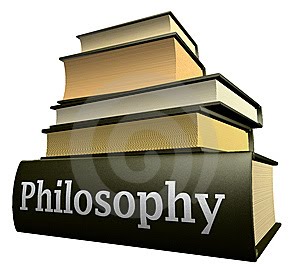 كتاب أمينة جميل ماهية الدراسات المستقبلية بتصرفالفصل الرابع: الدراسات الفلسفية القديمة والمستقبلإن مجال التفكير الفلسفي في المستقبل هو ليس موضوعاٌ جديداً في الفكر الفلسفي فنجد في الحضارات الشرقية والفكر اليوناني نظرات عن المستقبل قد تعددت قضاياهاالفصل الخامس: الدراسات الفلسفية الحديثة والمستقبلأما في العصر الحديث فقد ظهرت مواضيع جديدة حول المستقبل كفلسفة المقارنة وعلم الأفكار:فلسفة المقارنة: تقارن الفكر الإنساني بين الحضارات المختلفةعلم الأفكار: يدرس تطور طرائق التفكير الإنساني عن الكون والإنسان خلال الحضارات المختلفة منذ الفكر الشرقي القديم حتى الآنفأصبح وضح منهجاً جديداً للمستقبل ضرورة ولزاماً على جميع الدراسات الفلسفية.توسعت الدراسات الفلسفية للمستقبل من جميع الجوانب فهتمت الدراسات بتقديم أفكار في صورتين:1-إما في صورة يوتوبيا أي الحلم في دولة مثاليّة وحياة إنسانية كريمة بعيدة عن الظلم والفقر ومليئة بالخير والأمان وأشهر هذه الصور "محاورة الجمهورية" لأفلاطون2-إما في صورة نظريات في فلسفة التاريخ أي دراسة تاريخ الإنسانية والتنبؤ بالمستقبل الذي يؤول إليه هذا التاريخإن الجديد في الدراسات المستقبلية الحديثة أنها تبحث في ممكنات المستقبل في مجالات محددة كالسياسة وعلوم الفيزياء والاقتصاد والفن والعلوم السلوكية وعلوم الأعصاب.......فهذه الدراسات تعتمد على الاحتمالات التي يتطور الحاضر باتجاههاوكانت معظم هذه الدراسات تؤكد أن الانسان أصبح في عالم أشد تعقيداً وبعيد عن البساطة  بتصرفwww.annabaa.org/nbanews/2012/06/265.htmتساؤلات؟؟؟؟؟؟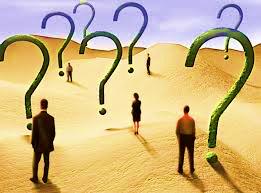 أيهما أسبق فلسفة المستقبل أم الفكر الفلسفي؟؟؟؟؟إن فلسفة المستقبل موضوع قديم وأسبق من التفكير الفلسفي وتم تأكيد ذلك في نصوص الفلاسفة القدماء فنجد تصورات مختلفة عن المستقبل في الفكر اليوناني والفكر الإسلامي وفي العصر الحديث والمعاصر ويظهر في أشكال عديدة فيظهر في فكرة تصورات يوتوبية أو أفكار أخلاقية وسياسية*هل أدى الاهتمام بالدراسات المستقبلية إلى إهمال الحاضر؟؟؟لا, فإن البحث في المستقبل لا يعني أبداً إهمال الحاضر وذلك لأن أي معالجة للقضايا الراهنة والمشكلات التي نعيشها اليوم لها آثارها في المستقبل فالبحث في المستقبل يعني البحث في قضايا الحاضر من خلال المنظور المستقبلي  فهو يحفز على النظر للحاضر بشكل أكثر اتساعاً بالإضافة إلى أنه يحث على التفكير بثقافة الزمن بأبعاد الثلاثة أي عدم الوقوف على بعد واحد إن كان الماضي أو الحاضر#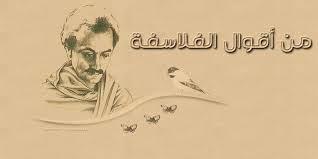 وأشار هيجل في كتابه "ظاهريات الروح" الى أن البحث في المستقبل لا يعني تجاهل (هنا /الآن/نحن/أنا) كما أنه سبق شرح هذه الفكرة في "فلسفة هيجل الجمالية"#*ماهية الدراسات المستقبلية/أمينة جميل بتصرفالصفحة السادسة من كتاب الدكتور رمضان بسطاويسي محمد" الفلسفة والمستقبل بتصرف#الخاتمة: محل المستقبل من الدراسات الفلسفية الحاليةظهرت بعض المؤسسات التي تهتم بدراسة المستقبل من زاوية من الزوايا فالمعاهد المستقبلية بدأت في مجال الحربي والعسكري والاقتصادي والسياسي وقد تشكلت مجموعات عمل تدرس مستقبل البيئة وأثر تطور التكنولوجيا على الحياة الإنسانية*ليس هناك فلسفة واحدة يمكن أن تدّعي امتلاك حقيقة نهائيّة عن المستقبل البشري ولكن نتفق على أن جميع الفلسفات لا يمكنها أن تفصل بين دراسة المستقبل ودراسة الزمان لأن المستقبل جزء من الوعي بالزمان ومفهوم الزمان هو الذي يحدد النظرة على كل ثقافة للمستقبل والبحث في المستقبل هو نتيجة مترتبة على مفهوم الزمان داخل كل ثقافة.بتصرف*كتاب ماهية المستقبل لأمينة جميل الصفحة الأخيرةالمراجعوتعذر إنشاء جدول للصور لعدم وجود صور تخدم الموضوع بشكل مباشر الفهرسالمقدمةدراسة الحياة من منظور المستقبل2الباب الأولالمستقبل وثقافة الزمنالفصل الأولالمستقبل ودراسته من النظور الفلسفي3الفصل الثانيالعلاقة بين ثقافة الزمان والمستقبل4الفصل الثالثثقافة الزمان في الحضارات القديمة والمعاصرة ومنهجيتها في البحث في المستقبل5الباب الثانيالدراسات الفلسفية والمستقبلالفصل الأولالدراسات الفلسفية في العصر القديم والمستقبل6الفصل الثانيالدراسات الفلسفية في العصر الحديث والمستقبل6الخاتمةبعض التساؤلات8محل المستقبل من الدراسات الفلسفية الحالية10